Mühendislik Tasarımı Proje RaporuRAPOR DÖNEMİ 	: VİZE / FİNALGenel BilgiBu kısımda yapılan proje hakkında özet şeklinde konu ile ilgili bilgilere yer verilecektir. Burada detaylı bilgiye ihtiyaç yoktur. Projenin hangi amaçla yapıldığı, ne gibi problemlere çözüm sunduğu ve hangi parçalardan oluştuğu gibi bir özet sunulmalıdır.Proje İLE İlgili BilgilerKullanılan Malzeme ve EkipmanProjede kullanacağınız parçaların ne olduğu, hangi boyut, adet, kapasite vb. özelliklerde kullanıldığı belirtilmelidir. Ürüne ait resimler kullanılabilir ancak özellikleri sitelerden alıp aynen kopyalamayınız. Önemli bulduğunuz özellikleri için size ait tablolarda veriniz.Projenin Mekanik BileşenleriSistemin özellikleri teknik resim, fotoğraf, vb. gibi görsellerle birlikte anlatılmalıdır. Bu kapsamda sisteminiz ile ilgili aşağıdaki bilgilerin paylaşılması beklenmektedir:Genel CAD tasarım verilmelidir. Alt sistemin (varsa) tüm parçaları listelenmeli ve malzeme bilgileri belirtilmelidir.Malzeme ve mekanik özelliklerinden bahsedilmelidir.Parçanın & Alt Sistemlerinin araçtaki işlevi anlatılmalıdır.Sistem ürün kırılımıProjenin Elektronik DonanımıBu bölümde projenin kontrolcüsü, yapay zeka bilgisayarı, sensörleri, kablosuz haberleşme sistemi, batarya yönetim sistemi ve donanımsal güvenlik önlemleri gibi donanım bileşenlerinin detayları hakkında bilgi verilmelidir. Kullanılan tüm sensörler ve sistemler için bağlantı şeması, elektriksel, kablo bağlantıları gösteren Harness Diyagramını göstermelidir. Harness Diyagramı, araçta kullanılan donanım ve bileşenler temsil edecek şekilde soyut veya basitleştirilmiş şekilde şekiller ve çizgiler kullanılarak yapılabilir.Projenin Yazılım MimarisiBu bölümde projede kullanılan algoritmalar ve yazılım süreçleri hakkında bilgi verilmelidir. Sisteminizde kullanılan sensörlerin okunması, motor veya valf gibi aktüerlerin kontrolü için gerekli programlara ait kod parçalarını ve/veya algoritmalarını bu bölümde paylaşınız.PROJE SonuçlarıProje sonucunda elde edilen bulgular düzenli bir hale getirildikten sonra tablo, grafik çizimleri veya matematiksel işlemler yardımıyla sunulmalıdır. PROJE SONUÇLARININ YorumlanmasıGerçekleştirilen çalışmanın sonuçları yorumlanarak bu kısma yazılır. Sonuçlara bağlı olarak proje hakkında alternatif çözüm önerileri ve gelecekte yapılabilecek çalışmalardan bahsedilir.KaynakçaProjeye ait genel bilgi kısmında veya yorumlama kısmında yararlanılan kaynakların APA formatına uygun bir şekilde bu kısımda belirtilmesi gerekmektedir. Kaynakça oluşturmak için aşağıdaki kaynaklardan yararlanabilirsiniz.https://dergi.bilgi.edu.tr/index.php/reflektif/apaStyleshttps://library.ihu.edu.tr/tr/apa-kaynakca-ornekleriNOT:Deney raporu formattaki gibi Times New Roman ile yazılmalıdır. Birinci seviye başlıklar 14 ikinci seviye başlıklar 13 punto ile ve diğer başlıklar ile gövde kısmı 12 punto ile yazılmalıdır. Başlıkların stili bozulmamalıdır. İçindekiler tablosu bu başlıklara göre otomatik oluşturulmalıdır.Deney raporu formata uygun hazırlanmayan raporlardan puan kırılacaktır.Her bir bölümün puanı ayrı ayrı belirlenmiştir ve ona göre kontrol edilecektir.Öğrencilerin birbirinden kopya çekmesi durumunda normalde alacakların puan yarıya düşürülecektir.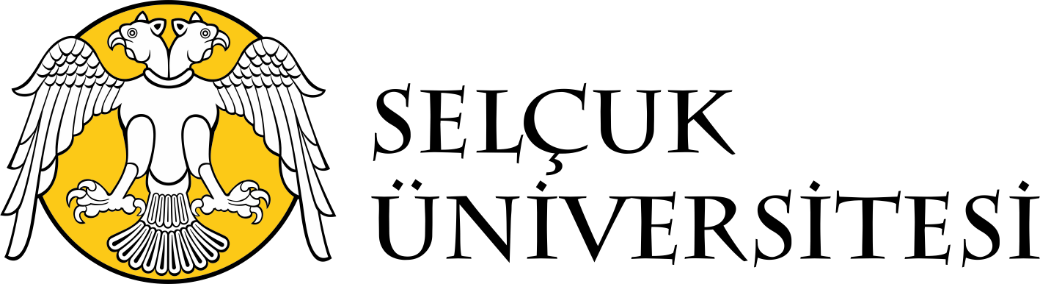 MEKATRONİK MÜHENDİSLİĞİHAZIRLAYAN / LARAdı Soyadı						       :Öğrenci Numarası	               :Adı Soyadı						       : Öğrenci Numarası  	           :TESLİM TARİHİ                :GG/AA/YYYYPROJE DANIŞMANI          :